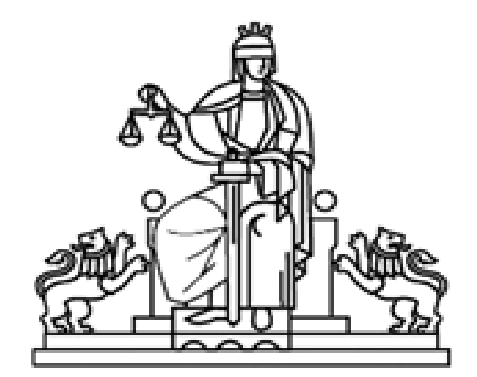 РЕПУБЛИКА БЪЛГАРИЯОКРЪЖЕН СЪД - ДОБРИЧПРОТОКОЛ          №1От работата на комисия, определена със Заповед № 135/06.04.2021г. на Възложителя, във връзка с обществена поръчка с предмет „Избор на оператор за отпечатване, управление и доставка на ваучери за храна за работещите в Окръжен съд - Добрич за периода от 01.01.2021г. до 31.12.2021г.”, възлагана чрез събиране на оферти с обява, публикувана в Централизираната автоматизирана информационна система „Електронни обществени поръчки“  /ЦАИС ЕОП/ под уникален номер 01742-2021-0002. На основание чл. 187, ал. 1 от ЗОП е изготвена обява за събиране на оферти и същата на основание чл. 36, ал. 1, т. 7 от ЗОП във вр. чл. 19а, ал. 1 от ППЗОП, е публикувана в РОП и в Профила на купувача на Възложителя, част от ЦАИС ЕОП по чл. 39а от ЗОП, със срок на получаване на оферти – 06.04.2021г., 23:59ч. На 07.04.2021г. в 14:00ч., в системата се проведе заседание на комисията в състав : Председател : Венцислава Печанска – съдебен помощник;Членове : 1. Николинка Колева - съдебен администратор;        2. Диана Йовчева – касиер;Видно от раздел „оферти“ на поръчката в ЦАИС ЕОП в определения краен срок за подаване на оферти – 06.04.2021г., 23:59ч. са постъпили 4 /четири/ оферти, както следва : „СОДЕКСО ПАСС БЪЛГАРИЯ“ ЕООД, подадена на 02.04.2021г. в 11:10:39ч.;„БЪЛГАРСКИ ПОЩИ“ ЕАД, подадена на 02.04.2021г. в 16:38:44ч.; „ТОМБОУ – БЪЛГАРИЯ“ ООД, подадена на 06.04.2021г. в 14:24:26ч.;„ИДЪНРЕД БЪЛГАРИЯ“ АД  , подадена на 06.04.2021г. в 17:22:24ч.В срока  по чл. 9л, ал. 4 от ППЗОП са декриптирани офертите на:  1.	„СОДЕКСО ПАСС БЪЛГАРИЯ“ ЕООД, декриптирана  на 07.04.2021г. в 9:40:38ч.;2.	„БЪЛГАРСКИ ПОЩИ“ ЕАД, декриптирана  на 07.04.2021г. в 7:20:18ч.;3.	 „ ТОМБОУ – БЪЛГАРИЯ“ ООД, декриптирана  на 07.04.2021г. в 9:31:55ч.;4.	„ИДЪНРЕД БЪЛГАРИЯ“ АД, декриптирана  на 07.04.2021г. в 9:34:55ч.На отварянето на офертите не присъстват представители на участниците, както и представители на средствата за масово осведомяване. На основание чл. 97, ал. 3 вр. чл. 54, ал. 2 от ППЗОП в 14:05:09ч. Председателят на Комисията декриптира офертата на „СОДЕКСО ПАСС БЪЛГАРИЯ“ ЕООД; в 14:05:16ч. на „БЪЛГАРСКИ ПОЩИ“ ЕАД; в 14:05:22ч. на „ТОМБОУ – БЪЛГАРИЯ“ ООД и в 14:05:29ч. на „ИДЪНРЕД БЪЛГАРИЯ“ АД След узнаване на участниците в обществената поръчка членовете на Комисията попълниха декларации за липса на обстоятелствата по чл. 103, ал. 2 от  ЗОП. Същите са приложени към досието на обществената поръчка.Съгласно раздел VІ от Документацията всяка оферта трябва да съдържа: Единен европейски документ за обществени поръчки за участника /ЕЕДОП/;Документи за доказване на предприетите мерки за надеждност /когато е приложимо/;Документ за създаване на обединение /когато е приложимо/;Техническо предложение по Образец № 2 Ценово предложение по Образец № 3 ПО ОТНОШЕНИЕ НА УЧАСТНИКА „СОДЕКСО ПАС БЪЛГАРИЯ“  ЕООД,  ЕИК: 131085380,  КОМИСИЯТА КОНСТАТИРА:I. Проверка на критериите за лично състояние и подбор :1. Налице е ЕЕДОП с информация относно личното състояние на участника и критериите за подбор, Образец № 1 по изискванията на Възложителя, подписан с КЕП от Галина Герчева - пълномощник на управителя на "Содексо Пасс България" ЕООД и Виктор Косконел - управител.Комисията извърши проверка в регистъра на Агенция по вписванията и установи, че като представител на дружеството е вписан Виктор Косконел и по отношение на Галина Герчева е приложено нотариално заверено пълномощно, удостоверяващо представителната й власт. 2.Участникът декларира, че няма да използва чужд капацитет и няма да възлага на трети страни изпълнението на част от поръчката.3.Участникът декларира : - липса на обстоятелства по чл. 57, § 1 от Директива 2014/24/ЕС;- липса на обстоятелства по чл. 57, § 2 от Директива 2014/24/ЕС;- липса на обстоятелства по чл. 57, § 4 от Директива 2014/24/ЕС;4. Участникът декларира, че не са налице специфичните основания за изключване.5.Налице са критериите за подбор, изискани от Възложителя по част ІV от ЕЕДОП:Участникът е включен в Списъка на лицата, получили разрешение за осъществяване на дейност като оператор на ваучери за храна. 6.Отразени са три броя дейности по отпечатване, доставка и управление на ваучери за храна, приключили през последните три години, считано от датата на подаване на офертата.7.Участникът  „СОДЕКСО ПАС БЪЛГАРИЯ“ЕООД е посочил в офертата си информация, която смята за конфиденциална във връзка с наличието на търговска  тайна и е представил декларация за това.ПО ОТНОШЕНИЕ НА УЧАСТНИКА 	 „БЪЛГАРСКИ ПОЩИ“ ЕАД,  ЕИК121396123  КОМИСИЯТА КОНСТАТИРА:I. Проверка на критериите за лично състояние и подбор :1. Налице е ЕЕДОП с информация относно личното състояние на участника и критериите за подбор, Образец № 1 по изискванията на Възложителя, подписан с КЕП от Красимир Крачунов, Деян Дънешки, Валентин Асенов, Емилия Фачева, Бисер Христов и упълномощеното лице Леона Зайцева.Комисията извърши проверка в регистъра на Агенция по вписванията и установи, че като представители на дружеството са вписани Деян Дънешки, Емилия Фачева, Валентин Асенов, Красимир Крачунов и Бисер Христов. По отношение на Леона Зайцева е приложено нотариално заверено пълномощно, удостоверяващо представителната й власт. 2.Участникът декларира, че няма да използва чужд капацитет и няма да възлага на трети страни изпълнението на част от поръчката.3.Участникът декларира : - липса на обстоятелства по чл. 57, § 1 от Директива 2014/24/ЕС;- липса на обстоятелства по чл. 57, § 2 от Директива 2014/24/ЕС;- липса на обстоятелства по чл. 57, § 4 от Директива 2014/24/ЕС;4. Участникът декларира, че не са налице специфичните основания за изключване.5.Налице са критериите за подбор, изискани от Възложителя по част ІV от ЕЕДОП:Участникът представя валидно за срока на изпълнение на поръчката Разрешение за извършване на дейност като оператор на ваучери за храна – копие от Заповед ЗМФ-1269/21.10.2013г.6.Отразен е един брой дейност по отпечатване, доставка и управление на ваучери за храна, приключили през последните три години, считано от датата на подаване на офертата.7.Участникът  „БЪЛГАРСКИ ПОЩИ“ ЕАД не е посочил в офертата си информация, която смята за конфиденциална във връзка с наличието на търговска  тайна. ПО ОТНОШЕНИЕ НА УЧАСТНИКА 	 „ТОМБОУ – БЪЛГАРИЯ“ ООД, ЕИК 040336507 КОМИСИЯТА КОНСТАТИРА:I. Проверка на критериите за лично състояние и подбор :1. Налице са два броя ЕЕДОП с информация относно личното състояние на участника и критериите за подбор, Образец № 1 по изискванията на Възложителя – подписани съответно с КЕП от Манол Курдаланов и от Елена Пап.Комисията извърши проверка в регистъра на Агенция по вписванията и установи, че като представители на дружеството са вписани Манол Курдаланов и Елена Пап.2.Участникът декларира, че няма да използва чужд капацитет и няма да възлага на трети страни изпълнението на част от поръчката.3.Участникът декларира : - липса на обстоятелства по чл. 57, § 1 от Директива 2014/24/ЕС;- липса на обстоятелства по чл. 57, § 2 от Директива 2014/24/ЕС;- липса на обстоятелства по чл. 57, § 4 от Директива 2014/24/ЕС;4. Участникът декларира, че не са налице специфичните основания за изключване.5.Налице са критериите за подбор, изискани от Възложителя по част ІV от ЕЕДОП:Участникът е включен в Списъка на лицата, получили разрешение за осъществяване на дейност като оператор на ваучери за храна.6.Отразен е един брой дейност по отпечатване, доставка и управление на ваучери за храна, приключили през последните три години, считано от датата на подаване на офертата.7.Участникът  „ТОМБОУ – БЪЛГАРИЯ“ ООД е посочил в офертата си информация, която смята за конфиденциална във връзка с наличието на търговска  тайна и е представил декларация за това.ПО ОТНОШЕНИЕ НА УЧАСТНИКА 	 „ИДЪНРЕД БЪЛГАРИЯ“ АД, ЕИК 130526402  КОМИСИЯТА КОНСТАТИРА:I. Проверка на критериите за лично състояние и подбор :1. Налице е ЕЕДОП с информация относно личното състояние на участника и критериите за подбор, Образец № 1 по изискванията на Възложителя, подписан с КЕП от Меди Бенбугера.Представена е декларация по чл. 41 от ППЗОП, с която се декларира достоверността на обстоятелствата по чл. 54, ал. 1, т.1, 2 и 7 от ЗОП и чл. 55, ал. 1, т. 5 от ЗОП за лицата по чл.54, ал. 2 и 3 от ЗОП – Александра Мирчева, Ивайло Анков, Дана-Михаела Синтежудеан и Арно Ерулин.Комисията извърши проверка в регистъра на Агенция по вписванията и установи, че като представител на дружеството е вписан Меди Бенбугера и Съвет на директорите, включващ Меди Бенбугера, Александра Мирчева, Ивайло Анков, Дана-Михаела Синтежудеан и Арно Ерулин.2.Участникът декларира, че няма да използва чужд капацитет и няма да възлага на трети страни изпълнението на част от поръчката.3.Участникът декларира : - липса на обстоятелства по чл. 57, § 1 от Директива 2014/24/ЕС;- липса на обстоятелства по чл. 57, § 2 от Директива 2014/24/ЕС;- липса на обстоятелства по чл. 57, § 4 от Директива 2014/24/ЕС;4. Участникът декларира, че не са налице специфичните основания за изключване.5.Налице са критериите за подбор, изискани от Възложителя по част ІV от ЕЕДОП:Участникът представя валидно за срока на изпълнение на поръчката Разрешение за извършване на дейност като оператор на ваучери за храна – Заповед ЗМФ-1141/13.09.2010г.6.Отразен  е един брой дейност по отпечатване, доставка и управление на ваучери за храна, приключили през последните три години, считано от датата на подаване на офертата.7.Участникът  „ИДЪНРЕД БЪЛГАРИЯ“ АД е посочил в офертата си информация, която смята за конфиденциална във връзка с наличието на търговска  тайна.Комисията единодушно РЕШИ, че участниците  „СОДЕКСО ПАСС БЪЛГАРИЯ“ ЕООД; 	„БЪЛГАРСКИ ПОЩИ“ ЕАД, „ТОМБОУ – БЪЛГАРИЯ“ ООД  и   „ИДЪНРЕД БЪЛГАРИЯ“ АД отговарят на изискванията на Възложителя и покриват критериите за лично състояние и подбор.ІІ. Проверка на Техническите предложения. Техническото предложение на „СОДЕКСО ПАСС БЪЛГАРИЯ“ ЕООД е подписано от упълномощения представител – Галина Герчева.В Техническото предложение е отразено, че :	1. Срокът за предоставяне на ваучерите за храна е пет работни дни, считано от банковия превод по изпратената от Изпълнителя проформа-фактура. 2. Предлаганите ваучери могат да се използват в магазинната мрежа в срок от   минимум четири месеца.3. Списък на търговските обекти с точно наименование и адрес /конфиденциална информация/.4. Представена е мостра на ваучера за храна. Участникът декларира, че са спазени задълженията, свързани с данъци и осигуровки, опазване на околната среда, закрила на заетостта и условията на труд.При разглеждане на Техническото предложение на Участника, Комисията установи, че  същото е изготвено съгласно  изискванията на Възложителя и Участникът следва да бъде допуснат до следващ етап в обществената поръчка.  2.	 Техническото предложение на „БЪЛГАРСКИ ПОЩИ“ ЕАД е подписано от Леона Зайцева - пълномощник, съгласно нотариално заверено пълномощно.В Техническото предложение е отразено, че :1. Срокът за предоставяне на ваучерите за храна е пет работни дни, считано от банковия превод по изпратената от Изпълнителя проформа-фактура. 2. Предлаганите ваучери могат да се използват в магазинната мрежа в срок не по-малко от четири месеца.3. Списък на търговските обекти с точно наименование и адрес.4. Представена е мостра на ваучера за храна. Участникът декларира, че са спазени задълженията, свързани с данъци и осигуровки, опазване на околната среда, закрила на заетостта и условията на труд.При разглеждане на Техническото предложение на Участника, Комисията установи, че  същото е изготвено съгласно  изискванията на Възложителя и Участникът следва да бъде допуснат до следващ етап в обществената поръчка.  Техническото предложение на „ТОМБОУ – БЪЛГАРИЯ“ ООД е подписано от Манол Курдаланов – управител. В Техническото предложение е отразено, че :1. Срокът за предоставяне на ваучерите за храна е пет работни дни, считано от банковия превод по изпратената от Изпълнителя проформа-фактура. 2. Предлаганите ваучери могат да се използват в магазинната мрежа в срок от   шест  месеца.3. Списък на търговските обекти с точно наименование и адрес /конфиденциална информация/.4. Представена мостра на ваучера за храна.Управителят Манол Курдаланов  декларира, че са спазени задълженията, свързани с данъци и осигуровки, опазване на околната среда, закрила на заетостта и условията на труд.Представена е отделна декларация към Техническото предложение от Елена Пап, с която се декларира, че са спазени задълженията, свързани с данъци и осигуровки, опазване на околната среда, закрила на заетостта и условията на труд.При разглеждане на Техническото предложение на Участника, Комисията установи, че  същото е изготвено съгласно  изискванията на Възложителя и Участникът следва да бъде допуснат до следващ етап в обществената поръчка.  4.	 Техническо предложение на „ИДЪНРЕД БЪЛГАРИЯ“ АД е подписано от Меди Бенбугера – изпълнителен директор.В Техническото предложение е отразено, че :1. Срокът за предоставяне на ваучерите за храна е пет работни дни, считано от банковия превод по изпратената от Изпълнителя проформа-фактура.2. Предлаганите ваучери могат да се използват в магазинната мрежа в срок от   шест месеца.3. Списък на търговските обекти с точно наименование и адрес /конфиденциална информация/.4. Представена е мостра на ваучера за храна. Участникът декларира, че са спазени задълженията, свързани с данъци и осигуровки, опазване на околната среда, закрила на заетостта и условията на труд.При разглеждане на Техническото предложение на Участника, Комисията установи, че  същото е изготвено съгласно  изискванията на Възложителя и Участникът следва да бъде допуснат до следващ етап в обществената поръчка.  ІІІ. Комисията продължи своята работа на 08.04.2021г. като пристъпи към проверка на Ценовите предложения: Офертите на участниците ще бъдат оценявани по критерий „икономически най-изгодна оферта“ – 	 „най -ниска цена“.Комисията пристъпи към разглеждане на ценовите предложения на допуснатите участници по реда на постъпване на офертите им както следва:1.	Ценовото предложение на „СОДЕКСО ПАСС БЪЛГАРИЯ“ ЕООД е подписано от упълномощения представител – Галина Герчева.Участникът  е попълнил приложения към документацията Образец и е декларирал, че:	Предложената цена в лева, изчислена до втория знак  след десетичната запетая, е определена при пълно съответствие с условията за участие в обществената поръчка. Цената за отпечатване, доставка и управление на ваучерите за храна на адреса на възложителя е окончателна за целия срок на договора, независимо от броя на заявките и номиналната стойност на заявените за отпечатване и доставка ваучери. В цената са включили всички разходи за изпълнение на обществената поръчка, в това число разходите за материали, за труд и доставка на ваучери до адресите, посочени от възложителя.	Предложена е цена за отпечатване, доставка и управление на 1 брой ваучер за храна без включен ДДС в размер на 0,01 лв.2.	Ценовото предложение на „БЪЛГАРСКИ ПОЩИ“ ЕАД е подписано от упълномощения представител – Леона Зайцева.Участникът  е попълнил приложения към документацията Образец и е декларирал, че:	Предложената цена в лева, изчислена до втория знак  след десетичната запетая, е определена при пълно съответствие с условията за участие в обществената поръчка. Декларира, че цената за отпечатване, доставка и управление на ваучерите за храна на адреса на възложителя е окончателна за целия срок на договора, независимо от броя на заявките и номиналната стойност на заявените за отпечатване и доставка ваучери. В цената са включили всички разходи за изпълнение на обществената поръчка, в това число разходите за материали, за труд и доставка на ваучери до адресите, посочени от възложителя.	Предложена е цена за отпечатване, доставка и управление на 1 брой ваучер за храна без включен ДДС в размер на 0,01 лв.3.	Ценовото предложение на ТОМБОУ - БЪЛГАРИЯ“ ООД е подписано от управителя Манол Курдаланов.Участникът  е попълнил приложения към документацията Образец и е декларирал, че: 	Предложената цена в лева, изчислена до втория знак  след десетичната запетая, е определена при пълно съответствие с условията за участие в обществената поръчка. Декларира, че цената за отпечатване, доставка и управление на ваучерите за храна на адреса на възложителя е окончателна за целия срок на договора, независимо от броя на заявките и номиналната стойност на заявените за отпечатване и доставка ваучери. В цената са включили всички разходи за изпълнение на обществената поръчка, в това число разходите за материали, за труд и доставка на ваучери до адресите, посочени от възложителя.	Предложена е цена за отпечатване, доставка и управление на 1 брой ваучер за храна без включен ДДС в размер на 0,01 лв.4.	Ценовото предложение на „ИДЪНРЕД БЪЛГАРИЯ“ АД е подписано от изпълнителния директор и представляващ самостоятелно дружеството Меди Бенбугера.Участникът  е попълнил приложения към документацията Образец и е декларирал, че: 	Предложената цена в лева, изчислена до втория знак след десетичната запетая, е определена при пълно съответствие с условията за участие в обществената поръчка. Декларира, че цената за отпечатване, доставка и управление на ваучерите за храна на адреса на възложителя е окончателна за целия срок на договора, независимо от броя на заявките и номиналната стойност на заявените за отпечатване и доставка ваучери. В цената са включили всички разходи за изпълнение на обществената поръчка, в това число разходите за материали, за труд и доставка на ваучери до адресите, посочени от възложителя.	Предложена е цена за отпечатване, доставка и управление на 1 брой ваучер за храна без включен ДДС в размер на 0,01 лв.Комисията констатира хипотезата на чл. 58, ал. 3 от ППЗОП - критерият за възлагане е „най-ниска цена“ и тази цена /0,01лв. без ДДС/ се предлага във всичките четири оферти. Това налага изпълнителят да се определи чрез платформата на случаен принцип.Извършените до тук действия по разглеждането на офертите на участниците в обществена поръчка „Избор на оператор за отпечатване, управление и доставка на ваучери за храна на работещите в Окръжен съд – Добрич за периода от 01.01.2021 г. до 31.12.2021 г.“  Комисията отрази в настоящия протокол на 08.04.2021г. Председател : ………………………………			/Венцислава Печанска/Членове  :   1.…………………………………			/Николинка Колева/ 		     2. ………………………………..			/Диана Йовчева/Вярно с оригинала на хартия! Данните са заличени на основание чл. 37 от ЗОП във връзка с Регламент (ЕС)2016/679.Добрич 9300, ул. Д-р К.Стоилов 7, факс: 058/ 601 480; e-mail: info@os-dobrich.com